КАДЕТСКАЯ ФОРМА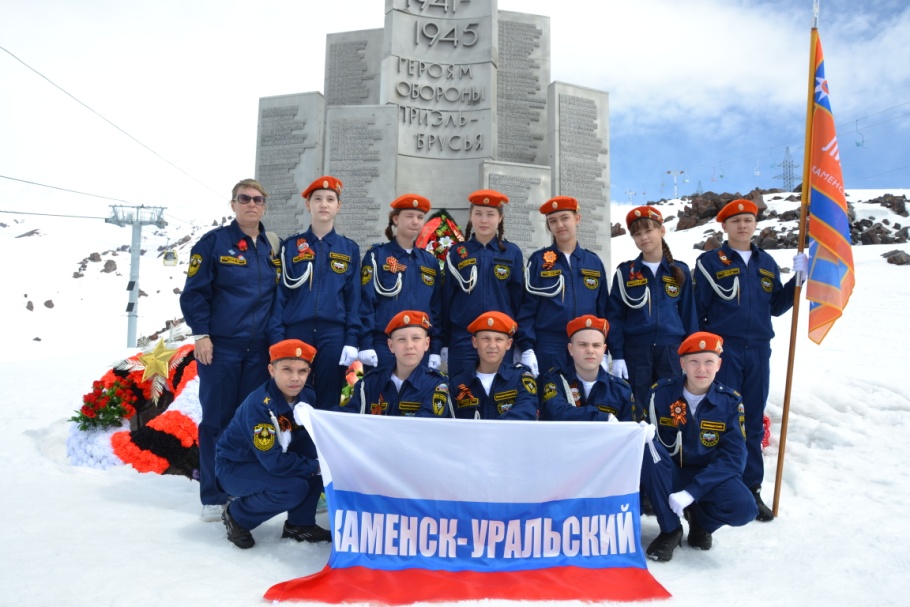 Форму можно заказать по адресу : г. Каменск – Уральский, ул. Лермонтова,38аМагазин «Спецодежда»Костюм: куртка и брюки (девочкам +юбка) На костюме нашивки МЧС. Костюм: куртка и брюки (девочкам +юбка) На костюме нашивки МЧС. Аксельбант  белый с одним наконечником  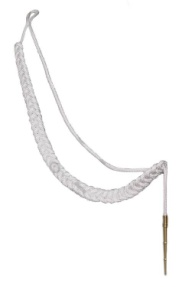 Перчатки белые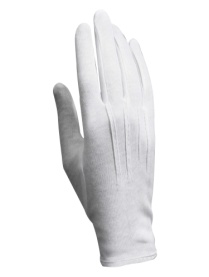 Футболки синяя и белая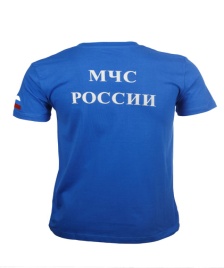 Берет МЧС с кокардой  и  флажком (большим)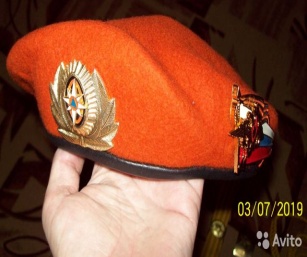 Черные туфли     Черные носки       Девочки – белые бантыЧерные туфли     Черные носки       Девочки – белые банты